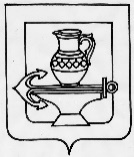 АДМИНИСТРАЦИЯ СЕЛЬСКОГО ПОСЕЛЕНИЯ КУЗЬМИНО-ОТВЕРЖСКИЙ СЕЛЬСОВЕТ ЛИПЕЦКОГО МУНИЦИПАЛЬНОГО РАЙОНА ЛИПЕЦКОЙ ОБЛАСТИ ПОСТАНОВЛЕНИЕ12.04.2021 						                                	               № 35О мерах по профилактике природных пожаров и подготовке к пожароопасному периоду в 2021 годуВ целях обеспечения безопасности населенных пунктов сельского поселения в пожароопасный период, в соответствии с Федеральными Законами РФ от 06.10.2003 года. № 131-ФЗ "Об общих принципах организации местного самоуправления в Российской Федерации", от 21.12.1994 года № 68-ФЗ "О защите населения и территорий от чрезвычайных ситуаций природного и техногенного характера", от 21.12.1994 года № 69-ФЗ "О пожарной безопасности", распоряжение администрации Липецкого муниципального района Липецкой области  от 31.03.2021 № 105-р «О мерах по обеспечению пожарной безопасности в пожароопасный период 2021», администрация сельского поселения Кузьмино-Отвержский сельсоветПОСТАНОВЛЯЕТ:1. Утвердить план предупреждения и ликвидации чрезвычайных ситуаций, вызванных природными пожарами на территории сельского поселения Кузьмино-Отвержский сельсовет Липецкого муниципального района (Приложение № 1).2. Утвердить расчет сил и средств, привлекаемых для тушения природных пожаров в пожароопасный период в 2021 году по сельскому поселения Кузьмино-Отвержский сельсовет Липецкого муниципального района (Приложение № 2).3. Принять следующие меры обеспечения пожарной безопасности:-обеспечить соблюдение первичных мер пожарной безопасности в населенных пунктах, обеспечить готовность добровольной пожарной команды;- обеспечить противопожарную защищенность объектов и населения на территории поселения;- провести ревизию пожарных гидрантов и других источников водозабора, обеспечить к ним беспрепятственный проезд;-обеспечить территорию населенных пунктов запасами воды;-обеспечить отключение электроэнергии от неэксплуатируемых в летний период зданий и сооружений;3.2. Руководителям сельскохозяйственных предприятий и объектов различных форм собственности:- запретить сжигание горючих отходов и сухой травы на территории населенных пунктов сельского поселения Кузьмино-Отвержский сельсовет Липецкого муниципального района;-усилить контроль за состоянием противопожарной безопасности на подведомственных территориях и лесных массивах;4. На период высокой пожароопасности запретить населению посещение лесных массивов, разведение костров, поджигание сухой травы, мусора.5. Разместить настоящее постановление на сайте администрации сельского поселения Кузьмино-Отвержский сельсовет Липецкого муниципального района в информационно-коммуникационной сети «Интернет».6. Настоящее постановление вступает в силу со дня обнародования.Глава администрации сельскогопоселения Кузьмино-Отвержский сельсовет			                    Н.А.ЗимаринаПриложение № 1 к постановлению администрации сельского поселения Кузьмино-Отвержский сельсовет от 12.04.2021 № 35 ПЛАН предупреждения и ликвидации чрезвычайных ситуаций, вызванных природными пожарами на территории сельского поселения Кузьмино-Отвержский сельсовет Липецкого муниципального районаПриложение № 2 к постановлению администрации сельского поселения Кузьмино-Отвержский сельсовет от 12.04.2021 № 35 РАСЧЁТ сил и средств, привлекаемых для ликвидации природных пожаров в пожароопасный период в 2021 году по сельскому поселению Кузьмино-Отвержский сельсовет№п/пНаименование мероприятийДатавыполненияОтветственныеза выполнение1Рассмотреть на заседании комиссии по чрезвычайным ситуациям и пожарной безопасности вопрос " О мерах по обеспечению безопасности населенных пунктов от природных пожаров в пожароопасный период"с наступлением пожароопасного периодаПредседатель КЧС и ОПБ,нач.отдела моб. подготовки и деламГО и ЧС2Откорректировать порядок привлечения сил и средств для ликвидации природных пожаровиюньНач. отдела моб. подготовки и делам ГО и ЧС, Гаврилов С.И. командир ОПСП № 25 д. Новая Деревня3Для борьбы с природными пожарами обеспечить готовность добровольной пожарной командыС наступлением пожароопасного периоданач. отдела моб. подготовки и делам ГО и ЧС,Глава сельского поселения4При наступлении пожароопасного периода предусмотреть своевременное введение особого противопожарного режима.При необходимостиНач. отдела моб. подготовки и делам ГО и ЧС,Глава сельского поселения5Уточнить схему оповещения и алгоритм действий членов КЧС и ОПБ, обеспечить готовность к выезду оперативной группы к выполнению поставленной задачи при наступлении пожароопасного периодадо 25 июняНач. отдела моб. подготовки и делам ГО и ЧС,Глава сельского поселения6Организовать постоянный мониторинг пожарной обстановки и обеспечить устойчивое взаимодействие между службами оперативного реагированияпостГлава сельского поселения, специалист, уполномоченный на решение вопросов ГО и ЧС7Провести проверку состояния комплекса мер противопожарной защиты населенных пунктовиюльГлава сельского поселения, специалист, уполномоченный на решение вопросов ГО и ЧС8С целью недопущения возникновения природных пожаров. исключить возможность отжига сухой травы; стерни, пожнивных остатков в период проведения уборочной компанииС наступлением пожароопасного периодаспециалист, уполномоченный на решение вопросов ГО и ЧС9Обеспечить систематическое информирование населения по вопросам соблюдения правил пожарной безопасности, алгоритму действий при возникновении природного пожара.в периодпожароопасного периодаспециалист, уполномоченный на решение вопросов ГО и ЧС10Организовать учет и анализ природных пожаровпостоянноНач. отдела моб. подготовки и делам ГО и ЧС,специалист, уполномоченный на решение вопросов ГО и ЧС№п/пНаименование предприятия,организацииКоличество личногосоставаПривлекаемая техникаРуководитель,(адрес, телефон дежурный)Руководитель,(адрес, телефон дежурный)№п/пНаименование предприятия,организацииКоличество личногосоставаТранспортная(автомобили)Инженерная (шт)1Администрация сельского поселенияКузьмино-Отвержский сельсовет2Автомобиль НИВАБелоконь Д.О.Тел. 8-919-163-65-752Администрация сельского поселенияКузьмино-Отвержский сельсовет2ТракторБелорус МТЗ 82.1Белоконь Д.О.Тел. 8-919-163-65-754Г(О)БУ "УГПСС по Липецкой области" ОПСП № 25 д. Новая Деревня6ЗИЛ-АЦ 40 -2Гаврилов С.И. Тел. 75-85-73